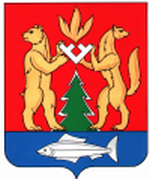 АДМИНИСТРАЦИЯ МУНИЦИПАЛЬНОГО ОБРАЗОВАНИЯКРАСНОСЕЛЬКУПСКИЙ РАЙОНПОСТАНОВЛЕНИЕ«17» мая 2018 года                                                                         		 № П-167с. КрасноселькупОб утверждении Положения о  присуждении гранта Главы района для  реализации инновационных педагогических проектов в образовательных учреждениях района В целях внедрения эффективных технологий обучения и поддержки педагогических работников, внедряющих инновационные процессы, на основании Указа Президента Российской Федерации от 28 января 2010 года    № 117 «О денежном поощрении лучших учителей», руководствуясь статьями 29 и 32 Устава муниципального образования Красноселькупский район, Администрация района постановляет:Утвердить прилагаемое Положение о присуждении гранта Главы района для реализации инновационных педагогических проектов в образовательных учреждениях района. Признать утратившими силу:2.1. постановление Администрации района от 29 апреля 2016 года № П-110 «Об утверждении Положения о  конкурсном отборе лучших учителей и иных педагогических работников образовательных учреждений, выдвигаемых на присуждение Грантов Главы муниципального образования Красноселькупский район»;2.2. постановление Администрации района от 20 марта 2017 года № П-71 «О внесении изменений в Положение о конкурсном отборе лучших учителей и иных педагогических работников образовательных учреждений, выдвигаемых на присуждение Грантов Главы муниципального образования Красноселькупский район». Управлению финансов Администрации района обеспечить финансирование расходов в пределах средств, предусмотренных на эти цели в местном бюджете.  4. Опубликовать настоящее постановление в районной общественно-политической еженедельной газете «Северный край» и на официальном сайте Администрации района www.selkup-adm.ru.    5. Настоящее постановление вступает в силу со дня его официального опубликования.6. Контроль за исполнением настоящего постановления возложить  на  заместителя  Главы  Администрации  района  по  социальным  вопросам. Первый заместитель ГлавыАдминистрации района 				                           Г.И. БурякУТВЕРЖДЕНОпостановлением Администрации муниципального образованияКрасноселькупский район«17» мая 2018 г.  № П-167Положение о присуждении гранта Главы района для  реализации инновационных педагогических проектов в образовательных учреждениях района 1.Общие положения1.1. Положение о присуждении гранта Главы района для  реализации инновационных педагогических проектов в образовательных учреждениях района (далее – Положение) определяет отношения, связанные с финансовой поддержкой значимых в сфере образования проектов.1.2. В Положении используются следующие понятия:- Грант Главы района для  реализации инновационных педагогических проектов в образовательных учреждениях района (далее – Грант, конкурс) – целевые бюджетные денежные средства на безвозмездной основе, направленные на финансовую поддержку значимых в сфере образования проектов; - Грантодатель – Управление образования Администрации муниципального образования Красноселькупский район (далее-Управление образования);- Грантополучатель – педагогические работники (группа педагогических работников), признанные победителями конкурса по предоставлению Гранта;- инновационный педагогический проект– проект, содержащий предложения внедрения эффективных инновационных процессов, технологий, методов обучения, воспитания;- претендент на получение Гранта (соискатели Гранта) – педагогические работники образовательных учреждений МО Красноселькупский район, подавшие заявки на участие в конкурсе по предоставлению Гранта.- соискатель гранта Главы района, имеющий право на получение гранта Главы района, – соискатель,  допущенный ко второму этапу конкурса;- уполномоченный орган (главный распорядитель) – Управление образования, организующий конкурс на получение гранта Главы района и заключающий соглашение о предоставлении гранта Главы района (далее – соглашение).1.3. Грант вручается Главой МО Красноселькупский район в торжественной обстановке. 1.4. Победителям конкурса предоставляются гранты Главы района для реализации инновационного педагогического проекта в соответствии с муниципальной программой «Развитие образования в муниципальном образовании Красноселькупский район на 2014-2018 годы», утвержденной постановлением Администрации района от 19 июля 2016 года № П-217, в пределах бюджетных ассигнований, предусмотренных в местном бюджете.Условие софинансирования участникам конкурса расходов на реализацию инновационных педагогических проектов, отобранных на конкурсной основе не предусматривается.1.5. Управление образования ежегодно до 01 мая размещает на сайте http://uoks.ru информацию о конкурсе.Информация о конкурсе включает в себя:- объявление о проведении конкурса;- срок начала и окончания приема документов;- образец заявки на участие в конкурсе;- адрес приема документов от претендентов на получение Грантов;- требования к содержанию, форме, оформлению конкурсных материалов;- сроки проведения процедур конкурса;- порядок заключения договора по итогам конкурса;- проект договора о предоставлении Гранта.2. Цель и задачи предоставления Гранта2.1. Цель Гранта - вовлечение педагогических работников в процесс внедрения и развития эффективных инновационных процессов, технологий, методов обучения, воспитания детей.2.2. Задачи Гранта:- поиск эффективных путей повышения качества образования в муниципальной системе образования;- инициирование, поддержка и реализация значимых инновационных педагогических проектов для развития образовательных учреждений, муниципальной системы образования.3. Предоставление Гранта3.1. Грант предоставляется на конкурсной основе. Конкурс по предоставлению Гранта проводится Управлением образования.3.2. Грант предоставляется на инновационные педагогические проекты, срок внедрения и реализация которых составляет не более 1 календарного года.3.3. Грант не предоставляется на осуществление текущей деятельности образовательных учреждений и педагогических работников.3.4. Содержательное направление проектов, представленных на Конкурс претендентами на получение Гранта:- расширение форм предоставления образования;- повышение качества образовательных услуг;- индивидуализация образования;- социальная направленность образования;- сопровождение участников образовательного процесса;- дополнительное образование детей.3.5. Грант Главы района выделяется ежегодно на конкурсной основе на поддержку четырёх инновационных педагогических проектов в размере 50000 (пятьдесят тысяч) рублей каждый.  4. Механизм проведения конкурса по предоставлению Гранта4.1. Организационное обеспечение Конкурса осуществляет Управление образования.4.2. Экспертизу представленных конкурсных документов обеспечивает Экспертная комиссия, утверждаемая приказом Управления образования ежегодно.4.3. Управление образования ежегодно до 01 мая доводит  информацию о проведении Конкурса руководителям и педагогическим работникам образовательных учреждений, в том числе посредством размещения информации на официальном сайте Управления образования. 4.4.Конкурс проводится в два этапа.4.5. На первом этапе претенденты на получение Гранта представляют в Управление образования заявку на участие в конкурсе и инновационный педагогический проект ежегодно до 25 мая. Заявка подается по утверждённой форме, соответствующей Приложению 1 к настоящему Положению. Инновационный педагогический проект подается согласно  Приложению 2 к настоящему Положению.Заявки и инновационный педагогический проект, не соответствующие условиям участия в конкурсе, представленные с нарушением правил оформления или поступившие на конкурс после установленного срока, не рассматриваются.4.6. На втором этапе проводится экспертиза представленных материалов, очная защита проектов ежегодно до 05 июня. Экспертная комиссия проводит экспертизу содержания проектов, публичную защиту проектов, претендующих на получение Гранта, в соответствии с критериями, предусмотренными в пункте 4.7. настоящего Положения и определяет четырёх победителей Конкурса.Экспертная комиссия принимает решение в форме протокола о допуске/об отказе в допуске к очной защите конкурса, который утверждается ежегодно не позднее 30 мая. Управление образования направляет в адрес соискателя гранта Главы района уведомление о допуске/об отказе в допуске к очной защите инновационного педагогического проекта с указанием даты, времени, формы защиты инновационного педагогического проекта или при не допуске к защите проекта указываются причины отказа.Основанием для отказа в допуске к очной защите педагогического проекта является некомплектность поступивших от соискателя гранта Главы района документов и нарушение срока их представления.4.7. При выборе победителей Конкурса Экспертная комиссия руководствуется следующими критериями и показателями:4.8. Устанавливается следующая шкала баллов по каждому критерию:- 3 балла – высокая степень оценки- 2 балла – средняя степень оценки- 1 балл – низкая степень оценки- 0 баллов – критерий не представлен4.9. Победитель конкурса по предоставлению Гранта должен набрать наибольшее количество балла. Грантополучателем могут стать четыре инновационных педагогических проекта, набравшие по рейтингу наибольшее количество баллов, но не менее 9 баллов.При наборе одинаковой суммы баллов несколькими соискателями победителем признается соискатель гранта Главы района, имеющий право на получение гранта Главы района, документы которого поступили ранее. Если заявки зарегистрированы в один день, преимущество отдается заявке с меньшим регистрационным номером. Основанием для отказа в получении гранта Главы района является нахождение педагогического проекта в рейтинге итоговых оценок на пятых и последующих местах, а также итоговая оценка инновационного педагогического проекта, составляющая менее 9 баллов. 4.10. Конкурс считается состоявшимся, если на Конкурс подано более одной заявки.4.11. Управление образования принимает решение об определении победителей конкурса ежегодно до 7 июня.  Решение о предоставлении гранта Главы района принимается Администрацией района в форме распоряжения, которое подлежит обязательному официальному опубликованию и является основанием для заключения соглашения между главным распорядителем и получателем гранта Главы района.4.12. Проект распоряжения Администрации района о предоставлении гранта Главы района разрабатывает уполномоченный орган  в течение 5 рабочих дней с даты проведения очной защиты инновационных педагогических проектов.4.13. Уполномоченный орган обеспечивает заключение соглашения с получателями гранта Главы района в течение 15 рабочих дней со дня принятия распоряжения Администрации района о предоставлении гранта Главы района.5. Экспертная комиссия5.1. Для осуществления экспертной оценки и определения победителей создается экспертная комиссия. Председателем экспертной комиссии является заместитель Главы района по социальным вопросам, заместителем председателя – начальник Управления образования. В состав экспертной комиссии могут быть включены специалисты Управления образования, руководители образовательных учреждений, работники системы образования Красноселькупского района, имеющие высшую квалификационную категорию, государственные, отраслевые награды и звания, представители профсоюзной организации, общественных организаций, средств массовой информации. Экспертная комиссия создается приказом Управления образования  Администрации муниципального образования Красноселькупский район. 5.2. Функции экспертной комиссии:- организация и проведение экспертизы конкурсных материалов;- заполнение оценочных ведомостей по результатам проведенной экспертизы;- подведение итогов после каждого тура конкурса; - формирование информационной базы данных по конкурсантам;- подготовка проекта решений для дальнейшего утверждения;- подготовка предложений по совершенствованию организации и содержания конкурса.5.3. Председатель конкурсной комиссии обязан:- осуществлять контроль за соблюдением Положения;- использовать в своей работе критериальный аппарат, утверждённый в п. 4.7. Положения;- консультировать членов экспертной комиссии по вопросам содержания конкурса;- руководить деятельностью экспертной комиссии;- распределять обязанности между членами экспертной комиссии;- определять порядок деятельности экспертной комиссии, процедуру принятия решения, форму протокола и другой документации, не регламентированной нормативными документами; - проводить заседания экспертной комиссии после завершения каждого тура конкурса. 5.4. Члены экспертной комиссии обязаны:- соблюдать Положение;- использовать в своей работе критериальный аппарат, утверждённый в п. 4.7. Положения;- голосовать индивидуально и открыто;- не пропускать заседания экспертной комиссии без уважительной причины;- не использовать после завершения конкурса представленные на нём материалы и сведения об участниках без их разрешения.5.5. Результатом работы члена экспертной комиссии является заполненный и подписанный авторучкой оценочный лист инновационного педагогического проекта.5.6. Испорченный оценочный лист может быть заменён на новой, при этом секретарь экспертной комиссии должен погасить (перечеркнуть) оценочный лист в присутствии членов экспертной комиссии.5.7. Экспертная комиссия правомочна принимать решения, если на заседании присутствуют более половины ее списочного состава. Решение комиссии считается принятым, если оно получило большинство голосов присутствующих ее членов. Решение конкурсной комиссии оформляется итоговой таблицей и передается в Управление образования.6. Материально-финансовая основа предоставления Гранта6.1. Средства, передаваемые Грантодателем, используются Грантополучателем исключительно на ресурсное обеспечение мероприятий проекта.6.2. Использование Гранта осуществляется в соответствии с условиями соглашения  о предоставлении Гранта, заключаемого между Грантодателем и Грантополучателем, согласно приложению 3 к настоящему Положению.6.3. Контроль за соблюдением условий договора о предоставлении Гранта, целевым использованием денежных средств Гранта осуществляет Грантодатель.6.4. Для осуществления контроля за расходованием средств Гранта Грантодатель проводит анализ отчетности, представляемой Грантополучателем. Периодичность контроля устанавливается в соглашении о предоставлении Гранта.6.5. При обнаружении фактов нецелевого использования средств Гранта Грантодатель может прекратить финансирование проекта.6.6. Финансирование Гранта осуществляется на основании приказа из денежных средств Управления образования.7. Порядок выплаты и реализации Гранта Главы района7.1. Грант Главы района на реализацию инновационного педагогического проекта  предоставляется в текущем финансовом году.7.2. Условием предоставления гранта Главы района является соглашение, заключенное между главным распорядителем и получателем гранта Главы района.7.3. При заключении соглашения главный распорядитель принимает на себя обязательства по:- срокам (периодичности) перечисления денежных средств на реализацию инновационного педагогического проекта на основании заявки получателя гранта Главы района;- контролю отчетности о достижении значений показателей результативности.7.4. При заключении соглашения получатель гранта Главы района и лица, являющиеся поставщиками (подрядчиками, исполнителями) по соглашениям, заключённым в целях исполнения обязательств по  соглашениям о предоставлении Гранта Главы района:- дают согласие на осуществление главным распорядителем, предоставившим грант Главы района, и органами местного финансового контроля проверок соблюдения условий, целей и порядка предоставления гранта Главы района;- принимают на себя обязательства по соблюдению запрета приобретения за счет гранта Главы района иностранной валюты, за исключением операций, определенных положениями статьи 78.1 Бюджетного кодекса Российской Федерации;- несут ответственность в соответствии с настоящим Положением, условиями соглашения и законодательством Российской Федерации за целевое и своевременное использование средств гранта Главы района, достижение количественных значений показателей результативности.7.5. Порядок, сроки и форма представления отчета о достижении значений показателей результативности, годового отчета о расходах, источником финансового обеспечения которых является грант Главы района, определяются в соглашении.7.6. Главный распорядитель и органы муниципального финансового контроля осуществляют обязательную проверку соблюдения условий, целей и порядка предоставления гранта Главы района получателями гранта Главы района.7.7. Выплата гранта Главы района производится путём увеличения сметы расходов (для муниципальных учреждений муниципального образования Красноселькупский район, имеющих тип казённого учреждения), выделения средств на иную субсидию (для бюджетных учреждений).8. Порядок возврата Гранта Главы района8.1. Средства муниципального бюджета, предоставленные в форме гранта Главы района, подлежат возврату в случаях установления фактов:- использования денежных средств (части денежных средств) на цели, не связанные с реализацией инновационного педагогического проекта;- представления в документах недостоверных сведений о произведенных расходах и иных сведений, содержащихся в составе документов;- отсутствия достигнутых значений показателей результативности;- нарушения порядка, целей и условий предоставления гранта Главы района;- выявления случаев, предусмотренных соглашением, в части возврата в текущем финансовом году получателем гранта Главы района неиспользованных в отчетном финансовом году средств.8.2. Возврат денежных средств (части денежных средств, использованной не по целевому назначению) осуществляется в следующем порядке:- главный распорядитель в течение 10 рабочих дней после поступления годового отчета о выполнении мероприятий по реализации инновационного педагогического проекта, получении и использовании финансовых средств проводит их экспертизу и направляет уведомление получателю гранта Главы района о результатах проведенной  экспертизы, в том числе требование о возврате денежных средств (части денежных средств, использованной не по целевому назначению) в случаях, предусмотренных пунктом 8.1 настоящего Положения; - получатель гранта Главы района обязан произвести возврат денежных средств в полном объеме (часть денежных средств, использованной не по целевому назначению)    в течение 15 рабочих дней со дня получения от главного распорядителя требования о возврате гранта Главы района (части гранта Главы района, использованной не по целевому назначению) на расчетный счет главного распорядителя, указанный в соглашении; - при нарушении получателем гранта Главы района срока возврата денежных средств (части денежных средств, использованной не по целевому назначению) главный распорядитель принимает меры по взысканию указанных средств в порядке, установленном законодательством Российской Федерации.Приложение № 1к Положению о присуждении грантаГлавы района для  реализации инновационных педагогических проектов в образовательных учреждениях районаКонкурс на предоставление Гранта Главы района для реализации инновационных педагогических проектовв образовательных учреждениях районаЗаявка.1. Полное наименование образовательного учреждения.2. Ф. И.О. руководителя образовательного учреждения.3. Ф.И.О., должность разработчика (ов) проекта.3. Контактная информация разработчиков проекта (почтовый адрес, телефон, факс, e-mail).4. Содержательное направление проекта.5. Название проекта.6. Время начала и окончания реализации проекта.7. Бюджет проекта.8. Дата заполнения, подпись автора проекта.Приложение № 2к Положению о присуждении грантаГлавы района для  реализации инновационных педагогических проектов в образовательных учреждениях районаКонкурс на присуждение грантаГлавы района для  реализацииинновационных педагогических проектовв образовательных учреждениях районаКонкурсные материалы.1. Справка-аннотация по проекту (краткая, не более 1 страницы, излагает суть проекта):- название проекта;- проблемы, решению которых будет способствовать разработанный проект;- цели и задачи проекта;- механизм выполнения проекта;- ожидаемые результаты (образовательные, научно-методические, социальные).2. Описание проекта:- обоснование необходимости реализации проекта;- конкретные цели для решения проблемы;- задачи, которые будут решаться для достижения поставленных целей;- какие ресурсы будут использованы;- программа выполнения работ по проекту (определение этапов, сроки выполнения, описание используемых методов и способов решений, продолжительность внедрения проекта)- ожидаемые результаты (максимально конкретно в количественно и качественно измеряемых величинах);- оценка качества деятельности по проекту (как и по каким критериям будет оцениваться эффективность реализации проекта; кто и каким образом будет вести подобную оценку).- партнёрские организации, участвующие в реализации проекта (как планируется привлекать партнёров; к заявке необходимо приложить подтверждающие партнёрство документы: договор о сотрудничестве, письма поддержки и др.).- собственный вклад в реализацию проекта (денежные средства, помещение, оборудование);-дальнейшее развитие проекта.3. Финансово-экономическое обоснование проекта:- оценка имеющихся у претендентов ресурсов для реализации проекта, в том числе, гарантий финансовой поддержки со стороны заинтересованных организаций;- смета проекта;4. Форма представления результата (новые виды технологий, методик, документации; статьи и др.).Приложение № 3к Положению о присуждении грантаГлавы района для  реализации инновационных педагогических проектов в образовательных учреждениях районаСОГЛАШЕНИЕ № ____о предоставлении грантас. Красноселькуп                                                                                 ______ 20_____Управление образования Администрации МО Красноселькупский район, именуемое в дальнейшем "Управление", в лице ________________________________________________________________________________________________________________________________________, действующего на основании____________________________________________________________________,(документ, на основании которого действует должностное лицо)с одной стороны, и ____________________________________________________________________,(полное наименование/Ф.И.О.)именуемый (-ая, -ое) в дальнейшем "Победитель конкурса", в лице____________________________________________________________________, действующего на основании____________________________________________________________________,(документ, на основании которого действует должностное/физ. лицо)с другой стороны, совместно по тексту настоящего Соглашения именуемые "Стороны", в соответствии с Положением о присуждении гранта  Главы района для  реализации инновационных педагогических проектов в образовательных учреждениях района, (далее - Положение), заключили настоящее Соглашение о нижеследующем:I. Предмет Соглашения1.1. По настоящему Соглашению  Управление предоставляет Победителю конкурса грант на реализацию инновационных педагогических проектов ________________________________________________________________(наименование проекта)(далее - проект) в соответствии с условиями настоящего Соглашения, а Победитель конкурса принимает на себя обязательства по целевому расходованию гранта в соответствии с настоящим Соглашением, календарным планом (приложение 1 к настоящему Соглашению).Детальное описание мероприятий, необходимых для реализации проекта, приводится в календарном плане, который согласован Сторонами.1.2. Грант по настоящему Соглашению предоставляется в соответствии с решением конкурсной комиссии, указанным в протоколе заседания конкурсной комиссии ________________________________________________________,(дата и номер протокола)принятым по итогам конкурса гранта на реализацию инновационных педагогических проектов.II. Размер и порядок предоставления гранта.Срок использования гранта2.1. Управление по настоящему Соглашению предоставляет Победителю конкурса за счет бюджетных средств грант в размере____________________________________________________________________________________________________________________________________(сумма цифрами и прописью)2.2. Грант передается Управлением путем перечисления на лицевой счет Победителя конкурса, указанный в разделе VIII настоящего Соглашения.2.3. Срок использования гранта ______________________.III. Права и обязанности Управления3.1. Управление обязано:3.1.1. Предоставить Победителю конкурса Грант в размере и порядке, установленными разделом II настоящего Соглашения, до __________ 20__.3.1.2. Проводить мониторинг деятельности Получателя гранта, рассматривать представляемые Победителем конкурса отчеты. По итогам рассмотрения представленного Победителем конкурса отчета утверждает представленный отчет либо представляет мотивированный отказ в утверждении отчета. В случае утверждения отчета один экземпляр возвращает Победителю конкурса.IV. Права и обязанности Победителя конкурса4.1. Победитель конкурса обязан:- обеспечить расходование гранта, полученного по настоящему Соглашению, по целевому назначению в строгом соответствии с настоящим Соглашением, календарным планами;- выполнять мероприятия, предусмотренные календарным планом, в объеме и в сроки, установленные календарным планом;- представлять Управлению отчеты в порядке и сроки, установленные пунктами 5.1 - 5.2 настоящего Соглашения;- в течение срока действия настоящего Соглашения по требованию Управления представлять запрашиваемые им финансовые документы (заверенные копии) и сведения о ходе исполнения обязательств, а также обеспечивать доступ к материалам и документам для проведения проверки исполнения обязательств, принятых по настоящему Соглашению, и (или) целевого использования гранта, предоставленной по настоящему Соглашению;- вести раздельный учет средств, полученных по настоящему Соглашению, от других средств, которыми он владеет и пользуется.V. Отчетность5.1. Победитель конкурса обязан представлять в Управление:5.1.1. Итоговый отчет о выполнении мероприятий, предусмотренных календарным планом по форме согласно приложению 3 к настоящему Соглашению_____________________________________________________________.                         (указать срок представления отчета)5.1.2. Финансовый отчет об использовании гранта по форме согласно приложению 4 к настоящему Соглашению _______________________________.                                                                  (указать срок представления отчета)К финансовому отчету прилагаются копии всех документов, заверенные печатью и подписью Победителя конкурса, подтверждающих расходы, произведенные Победителем конкурса в рамках исполнения настоящего Соглашения (копии договоров, счетов-фактур, платежных документов и т.п.). Финансовый отчет, представленный без копий всех подтверждающих документов, не принимается к рассмотрению и не считается представленным.5.2. Отчеты, предусмотренные пунктом 5.1 настоящего Соглашения, представляются в адрес Управления в письменной форме в двух экземплярах с сопроводительными документами Победителя конкурса.VI. Ответственность Сторон6.1. Стороны несут ответственность за ненадлежащее исполнение обязательств, принятых на себя по настоящему Соглашению, в соответствии с законодательством Российской Федерации и настоящим Соглашением.VII. Прочие условия7.1. Неотъемлемой частью настоящего Соглашения являются следующие приложения:1). Календарный план.2). Форма итогового отчета.3). Форма финансового отчета.7.2. Настоящее Соглашение может быть расторгнуто:7.2.1. По соглашению Сторон или в судебном порядке. В случае расторжения настоящего Соглашения Победитель конкурса отчитывается за фактическое использование полученной субсидии в порядке, установленном пунктом 5.1 настоящего Соглашения.7.2.2. В одностороннем порядке по требованию Управления в случае выявления фактов нецелевого использования бюджетных средств, а также неиспользования в установленный срок бюджетных средств, полученных Победителем конкурса в рамках настоящего Соглашения, непредставления отчетов, подтверждающих документов, предусмотренных пунктом 5.1 настоящего Соглашения.7.2.3. По иным основаниям, предусмотренным действующим законодательством.7.3. Изменение условий настоящего Соглашения производится только по соглашению Сторон путем подписания дополнительного соглашения к настоящему Соглашению.7.4. В случае возникновения споров по настоящему Соглашению Управление и Победитель конкурса принимают все меры к разрешению их путем переговоров. В случае невозможности урегулирования споров по настоящему Соглашению путем переговоров споры подлежат разрешению в порядке, предусмотренном действующим законодательством Российской Федерации.7.5. Настоящее Соглашение вступает в силу с момента подписания и действует до ___________. Истечение срока действия настоящего Соглашения не освобождает Стороны от исполнения обязательств, принятых по настоящему Договору.7.6. Настоящее Соглашение составлено в двух экземплярах, по одному экземпляру для каждой из Сторон.VIII. Юридические адреса, банковские реквизиты Сторон            Управление                                                Победитель конкурса__________________________                  _______________________________IX. Подписи сторон            Управление                                               Победитель конкурса__________________________                  _______________________________Приложение № 1к Соглашению о предоставлении грантаот ___________ № ______КАЛЕНДАРНЫЙ ПЛАН                    Управление                                             Победитель конкурса________________________________        ___________________________________                      (подпись)                                                          (подпись)М.П.                                    М.П.Приложение № 2к Соглашению о предоставлении грантаот ___________ № ______ИТОГОВЫЙ ОТЧЕТоб исполнении обязательствпо Соглашению о предоставлении грантаза период с _____________ 20___ по ____________ 20___Отчет должен содержать следующие основные характеристики и материалы:1. Перечень и оценочное описание проведенных за отчетный период мероприятий (в случае непроведения мероприятий указать причины). Кем и в какое время указанные мероприятия проводились. Какие были достигнуты результаты. Соответствие достигнутых результатов позиции в календарном плане. При наличии законченных результатов в отчетном периоде в виде исследований, подготовленных документов или материалов, опубликованных материалов, они прилагаются в копиях или оригинале к данному отчету.2. Перечень заключенных (расторгнутых) в отчетный период договоров (в том числе трудовых), соглашений с указанием сторон с приложением копий указанных документов.3. Называемые в отчете имена или организации сопровождаются указанием официальных контактных телефонов и юридических адресов.4. Называемые в отчете публикации сопровождаются указанием наименования, даты, номера печатного средства массовой информации, наименования публикации.5. Информация о перспективе продолжения деятельности, обозначенной в проекте, по завершению финансирования проекта.6. Иная информация, имеющая отношение к предоставленному гранту, которая имеется в распоряжении Победителя конкурса.                    Управление                                             Победитель конкурса____________________________________________________________________________________________________________________________________________                      (подпись)                                                        (подпись)М.П.                                                                М.П.Приложение № 3к Соглашению о предоставлении грантаот ___________ № ______ФИНАНСОВЫЙ ОТЧЕТоб исполнении обязательствпо Соглашению о предоставлении грантаза период с _____________ 20___ по ____________ 20___Приложение: копии подтверждающих документов на ___ л. в ______ экз.         Управление                                                   Победитель конкурса____________________________________________________________________________________________________________________________________________           (подпись)                                                      (подпись)М.П.                                                                 М.П.№КритерииТребования, показатели.Баллы1.Актуальность представленного проектаНеобходимость и своевременность реализации проектной идеи для развития самого образовательного учреждения или муниципальной системы образования0-32.Новизна проектной идеиВыбор и обоснование формы, внедрение модели образовательных технологий.0-33.Полнота структуры проектаАнализ образовательной ситуации, развёрнутая концепция проекта (проектная идея, описание проблем, постановка целей, формирование задач), содержательная и организационная модель образовательной системы, план реализации проекта с ресурсным обеспечением. Смета, обоснование расходов запрашиваемой суммы. Собственный вклад в реализацию проекта.0-34.Согласованность структурных частей проектаСоответствие анализа ситуации – описанию проблем, концепции – основным направлениям деятельности, целей, целей и задач проекта – существующим и необходимым ресурсам. Соответствие ожидаемых результатов поставленной проблеме. Представление ожидаемых результатов максимально конкретно в количественно и качественно измеряемых величинах.0-35.Полнота оценки деятельности по проектуОбоснование: как и по каким критериям будет оцениваться эффективность реализации проекта; кто и каким образом будет вести подобную оценку.0-36.Культура составления и оформления проекта.Соблюдение требований к конкурсным материалам, эстетика оформления.0-3Максимальное количество балловМаксимальное количество балловМаксимальное количество баллов18Регистрационный номер: № _________Дата регистрации заявки: _______________(заполняется организаторами конкурса)Регистрационный номер: № _____________Дата регистрации документации: _______________(заполняется организаторами конкурса)N п/пНаименование мероприятияСрок исполнения мероприятияОтветственный за исполнение мероприятияN - п/пНаименование расходов (направление расходов)План (руб.)Перечислено средств за отчетный периодРасходы за отчетный период (руб.)Документ N, датаРасхождениеПричина расхождения12345678ИТОГО